Руководствуясь Федеральным законом от 06.10.2003№ 131-ФЗ "Об общих принципах организации местного самоуправления в Российской Федерации", Федеральным законом от 28.12.2009 № 381-ФЗ (ред. от 25.12.2018) "Об основах государственного регулирования торговой деятельности в Российской Федерации", Приказом Комитета по развитию малого, среднего бизнеса и потребительского рынка Ленинградской области от 12.03.2019№ 4 «О порядке разработки и утверждения схем размещения нестационарных торговых объектов на территории муниципальных образований Ленинградской области», местная администрация муниципального образования Русско-Высоцкое сельское поселениеПОСТАНОВЛЯЕТ:1. Утвердить Положение о порядке предоставления права на размещение нестационарных торговых объектов на территории муниципального образования Русско-Высоцкое сельское поселение муниципального образования Ломоносовский муниципальный район Ленинградской области согласно приложению 1.2. Признать утратившим силу постановление местной администрации № 70 от 23.06.2017 «Об утверждении Положения о предоставлении права размещения нестационарных торговых объектов на территории муниципального образования Русско-Высоцкое сельское поселение муниципального образования Ломоносовский муниципальный район Ленинградской области».3. Настоящее постановление вступает с силу со дня его официального опубликования (обнародования). Разместить постановление на официальном сайте МО Русско-Высоцкое сельское поселение www.russko-vys.ru, в помещении администрации и библиотеке МО Русско-Высоцкое сельское поселение в соответствии с Уставом МО Русско-Высоцкое сельское поселение.4. Направить копию настоящего постановления в Комитет по развитию малого и среднего бизнеса и потребительского рынка Ленинградской области в течение семи рабочих дней со дня утверждения.5. Контроль исполнения постановления оставляю за собойГлава местной администрацииМО Русско-Высоцкое сельское поселение				                                                               Л.И. Волкова
УТВЕРЖДЕНОпостановлением местной администрации МО Русско-Высоцкое сельское поселение№ 187 от 24.10.2019(приложение 1)Положениео порядке предоставления права на размещение нестационарных торговых объектов на территории муниципального образования Русско-Высоцкое сельское поселение муниципального образования Ломоносовский муниципальный район Ленинградской области1. Общие положения1.1. Положение о порядке предоставления права на размещение нестационарных торговых объектов (далее – НТО) на территории муниципального образования Русско-Высоцкое сельское поселение муниципального образования Ломоносовский муниципальный район Ленинградской области (далее – положение) разработано в  соответствии с приказом Комитета по развитию малого, среднего бизнеса и потребительского рынка Ленинградской области от 12.03.2019 № 4 «О порядке разработки и утверждения схем размещения нестационарных торговых объектов на территории муниципальных образований Ленинградской области» (далее – Порядок).1.2. Право на размещение НТО предоставляется в соответствии со схемой размещения НТО (далее – схема) и на основании распоряжения местной администрации МО Русско-Высоцкое сельское поселение МО Ломоносовский муниципальный район Ленинградской области (далее – местная администрация).1.3. Предоставление права на размещение НТО при наличии двух и более заявлений соискателей осуществляется путем проведения конкурентных процедур (далее – конкурс).1.4. Право на размещение НТО предоставляется по результатам рассмотрения соответствующих заявлений комиссией МО Русско-Высоцкое сельское поселение МО Ломоносовский муниципальный район Ленинградской области по вопросам размещения нестационарных торговых объектов (далее – комиссия).1.5. Требования настоящего Положения не распространяются на отношения, связанные с размещением нестационарных торговых объектов в стационарных объектах, в иных зданиях, строениях, сооружениях или на земельных участках, находящихся в частной собственности.1.6. В настоящем Порядке применяются термины и определения, установленные ГОСТ Р 51303-2013 "Национальный стандарт Российской Федерации. Торговля. Термины и определения", утвержденным приказом Федерального агентства по техническому регулированию и метрологии от 28 августа 2013 № 582-ст.2. Порядок принятия решения о предоставлении права на размещение НТО2.1. Последовательность процедур при предоставлении права на размещение НТО описана в блок-схеме согласно Приложению 1.2.2. Для получения права на размещение НТО хозяйствующий субъект представляет в местную администрацию заявление о предоставлении права на размещение НТО на территории МО Русско-Высоцкое сельское поселение (далее – заявление).2.3. Заявление подают хозяйствующие субъекты или их  надлежащим образом уполномоченные представители (далее – заявители).2.4. Заявление рассматривается на заседании комиссии не позднее 30 (тридцати) календарных дней с даты поступления. Комиссия рассматривает каждое поступившее заявление и принимает решение о возможности его удовлетворения и предоставления права на размещение НТО. 2.5. Право на размещение НТО не может быть предоставлено если:- заявитель не является хозяйствующим субъектом;- заявитель не удовлетворяет специальным требованиям, предусмотренным схемой;- заявитель находится в процессе ликвидации или признания неплатежеспособным (банкротом) или его деятельность приостановлена в соответствии с законодательством об административных правонарушениях;- у заявителя имеется неисполненная обязанность по уплате обязательных платежей в бюджеты всех уровней бюджетной системы Российской Федерации и внебюджетные фонды;- заявление подано неуполномоченным лицом;- заявитель предоставил неполный пакет документов.2.6. При наличии на дату заседания комиссии единственного заявления право на размещение НТО предоставляется такому заявителю, если не имеется оснований для отказа, предусмотренных пунктом 2.5 настоящего положения.2.7. При наличии на дату заседания комиссии двух и более конкурирующих заявлений комиссия оценивает такие заявления по критериям согласно приложению 2.Каждый член комиссии оценивает каждое заявление по каждому критерию. Баллы, выставленные одним членом комиссии одному заявлению, суммируются. Итоговая оценка заявления определяется как среднее арифметическое от суммы баллов, выставленных одному заявлению всеми присутствующими членами комиссии.Итоговая оценка заявления вносится в протокол рассмотрения заявлений о предоставлении права на размещение НТО. Выписка из протокола предоставляется заявителю (по требованию).Право размещения НТО предоставляется заявителю, чье заявление получило больше баллов. Если два заявления набрали равные баллы, право размещения НТО предоставляется заявителю, чье заявление было подано раньше. 2.8. По результатам рассмотрения заявления в срок не позднее 3 рабочих дней местная администрация на основании принятого комиссией решения направляет в адрес заявителю один из следующих документов:- уведомление об отказе в предоставлении права на размещение НТО по причинам, указанным в пункте 2.5 настоящего положения;- уведомление о невозможности предоставления права на размещение НТО в связи с результатами конкурса (в т.ч. предоставляется информация об имеющихся аналогичных местах размещения НТО);- уведомление о предоставлении права на размещение НТО с указанием условий его предоставления. 2.9. Заявитель, которого уведомили об отказе в предоставлении права или невозможности предоставления права на размещение НТО, может подать в комиссию заявление о несогласии. Заявление рассматривается комиссией не позднее 10 рабочих дней с даты его поступления. 3. Предоставление права на размещение НТО3.1. Местная администрация издаёт правовой акт о предоставлении права на размещение нестационарного торгового объекта на территории МО Русско-Высоцкое сельское поселение согласно утвержденной схемы по результатам протокольных решений комиссии.  3.2. Приложениями к правовому акту местной администрации о предоставлении права на размещение нестационарного торгового объекта являются: - уведомление о предоставлении права на размещение нестационарного торгового объекта на территории МО Русско-Высоцкое сельское поселение;- выкопировка из графической части схемы в масштабе, позволяющем определить место размещения (адресный ориентир) НТО, его контуры, элементы благоустройства, которые необходимо выполнить в месте размещения с указанием сроков (если предусмотрено решением о предоставлении права), красные линии, обозначающие существующие и планируемые (изменяемые, вновь образуемые) границы территории общего пользования, которой беспрепятственно пользуется неограниченный круг лиц и линии градостроительного регулирования, обозначающие границы зон с особыми условиями использования территории, ограничивающими или запрещающими размещение НТО; 3.3. Надлежащим образом заверенная копия правового акта с приложениями направляется (вручается) заявителю в срок не позднее трех дней с даты вступления его в силу. 4. Заключительные положения4.1. В случае нарушения хозяйствующим субъектом требований, ограничений и запретов, установленных нормативными и правовыми актами местной администрации, оно должно быть устранено в срок до одного месяца после получения соответствующего уведомления от  местной администрации.4.2. Хозяйствующий субъект по решению комиссии может быть лишен права на размещение НТО в случаях:- утверждения генерального плана, правил землепользования и застройки муниципального образования, проекта планировки территорий либо внесения в них изменений,  делающих невозможным дальнейшее размещение НТО. В данном  случае местная администрация обязана предложить иные варианты размещения НТО;- неисполнения требований уведомления местной администрации об устранении  нарушений; - в случае не реализации своего права на размещение НТО и/или осуществление розничной  торговли в  течение 60 календарных дней;- самовольного изменения хозяйствующим субъектом внешнего вида, размеров, площади НТО в ходе его эксплуатации (возведение пристроек, надстройка дополнительных антресолей и этажей, изменение фасадов и т.п.). В данном случае предоставление иных вариантов размещения НТО не осуществляется, а освобождение места размещения НТО и приведение земельного участка в первоначальное состояние производится хозяйствующим субъектом своими силами и за счет собственных средств в течение 15 календарных дней со дня направления хозяйствующему субъекту соответствующего уведомления местной администрации.4.3. В случае неисполнения хозяйствующим субъектом законного требования местная администрация инициирует привлечение хозяйствующего субъекта к ответственности, согласно действующему законодательству.4.4. Лица, считающие, что их права и законные интересы нарушаются или могут быть нарушены в результате реализации схемы, подают соответствующее заявление в комиссию.Порядок рассмотрения заявлений и принятия по ним решений устанавливается положением о комиссии, утверждаемым правовым актом местной администрации.Приложение 2к  Положению о  порядке предоставления права на размещение нестационарных торговых объектов на территории  МО Русско-Высоцкое сельское поселение МО Ломоносовский муниципальный район Ленинградской областиПримерные критерии оценки конкурирующих заявлений о предоставлении права на размещение НТО на территории муниципального образования Русско-Высоцкое  сельское поселение муниципального образования Ломоносовский муниципальный район Ленинградской области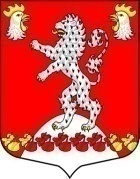 Местная администрация МО Русско-Высоцкое сельское поселение                                       МО Ломоносовский муниципальный район Ленинградской области                                       ПОСТАНОВЛЕНИЕот 24.10.2019 года                 с. Русско-Высоцкое                                                     № 187Об утверждении Положения о порядке предоставления права на размещение нестационарных торговых объектов на территории муниципального образования Русско-Высоцкое сельское поселениеПриложение 1к  Положению о  порядке предоставления права на размещение нестационарных торговых объектов на территории  МО Русско-Высоцкое сельское поселение МО Ломоносовский муниципальный район Ленинградской областиБлок-схема процедуры предоставления права на размещение НТО на территории МО Русско-Высоцкое сельское поселение МО Ломоносовский муниципальный район Ленинградской областиПриложение 1к  Положению о  порядке предоставления права на размещение нестационарных торговых объектов на территории  МО Русско-Высоцкое сельское поселение МО Ломоносовский муниципальный район Ленинградской областиБлок-схема процедуры предоставления права на размещение НТО на территории МО Русско-Высоцкое сельское поселение МО Ломоносовский муниципальный район Ленинградской области№ п/пПараметры заявления, подлежащие оценкеКритерии оценки(в баллах)1.Заявитель является субъектом малого или среднего предпринимательства 12.Заявитель зарегистрирован и состоит на налоговом учете в территориальном налоговом органе муниципального района 13.Более 70% ассортимента НТО составляют товары собственного производства заявителя (оценивается, если имеются подтверждающие документы)34.Ассортимент НТО (*градация оценок устанавливается по видам товаров в зависимости от потребности в обеспечении населения муниципального образования определенным видом товара)*5.Внешний вид и оформление НТО26.Дизайн-проект благоустройства прилегающей территории 2